PRO LOCO DI RIVA VALDOBBIA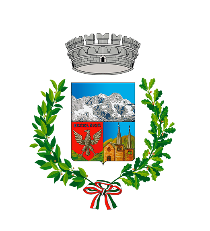 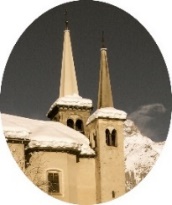  COMUNE DI ALAGNA VALSESIA DOMANDA DI PARTECIPAZIONE MERCATINO“LE MAGIE DEL NATALE”ALAGNA VALSESIA VENERDI 8 DICEMBRE 2023RIVA VALDOBBIA SABATO 9 DICEMBRE 2023Inviare la domanda a: ask@alagna.itIl/la   sottoscritto/a_______________________________________________________________________________________Nato/a a______________________________________________________________ ( ___  ) il__________________________Residente a____________________________________________________   via______________________________________Cod.fisc. .n._______________________________________________________________________________________________n.tel. _______________________fax__________________  cell___________________________E-MAIL_________________________________________________________________________In qualità di: tesserino hobbista      titolare autorizzazione tipo “A”   titolare autorizzazione tipo “B”CHIEDEdi partecipare alla manifestazione “MAGIE DEL NATALE”, mercatino tipicamente natalizio con la vendita di prodotti artigianali della zona nei giorni:  venerdì 8 dicembre Alagna Valsesia (barrare la casella scelta)  sabato 9 dicembre Riva  Valdobbia (barrare la casella scelta)Un posto  di mt:  ___x mt___  per l’esposizione del seguente genere di merce ________________________________________Quota di iscrizione:  1 giornata sola: euro 15,00 -2 giornate: euro 25,00 da versarsi a mezzo di bonifico bancario intestato al Comune di Alagna Valsesia codice IBAN: IT69V0608510316000000800041Al fine dell’iscrizione è obbligatorio allegare la quietanza di pagamentoDICHIARO1.  Esporre o vendere soltanto prodotti di propria produzione;2.  Rispettare gli orari della manifestazione (dalle ore 10 alle ore 18.30);3. sollevare l’Ente organizzatore, Comune di Alagna Valsesia, da ogni responsabilità per eventuali danni causati o subiti durante la manifestazione;DATA _______________					FIRMA DEL RICHIEDENTE  _______________________Informativa trattamento dati personaliGDPR UE 2016/679 - GENERAL DATA PROTECTION REGULATIONAi sensi dell’art. 13 del D. Lgs. 196/2003 (Codice sulla Privacy) e degli artt. 13 e 14 del Regolamento UE n. 2016/679 (Regolamento Generale sulla Protezione dei Dati “RGPD”) i suoi dati personali, inclusi quelli da Lei forniti, verranno trattati esclusivamente per le finalità istituzionali legate alla manifestazione ai sensi. I suoi dati personali sono riconducibili alla categoria di cui all’art. 4, paragrafo 1, numero 1, del RGDP. I suoi dati personali non saranno oggetto di diffusione, salvo nei casi di comunicazione a soggetti terzi in adempimento ad un obbligo previsto dalla legge, sono trattati anche con strumenti automatizzati fino alla data di esaurimento degli obblighi previsti dalla vigente normativa di riferimento.Titolare del trattamento dei dati personali è il Comune di Alagna Valsesia In qualunque momento potrà ottenere la conferma dell’esistenza o meno dei medesimi dati e/o verificarne l’utilizzo, la rettifica dei dati personali inesatti e l’integrazione di quelli incompleti; fatta salva la speciale disciplina prevista per alcuni trattamenti, può altresì chiedere la cancellazione dei dati, decorsi i previsti termini di conservazione, o la limitazione del trattamento, salvo che sussistano motivi legittimi per la prosecuzione del trattamento. Qualora ritenga che il trattamento dei suoi dati personali sia avvenuto in modo non conforme al Regolamento potrà rivolgersi all’Autorità di controllo ai sensi dell’art. 77 del medesimo Regolamento o comunque reperire ulteriori informazioni consultando il sito web del Garante per la Protezione dei Dati Personali all’indirizzo www.garanteprivacy.it oppure visiti il sito www.comune.alagnavalsesia.vc.it.